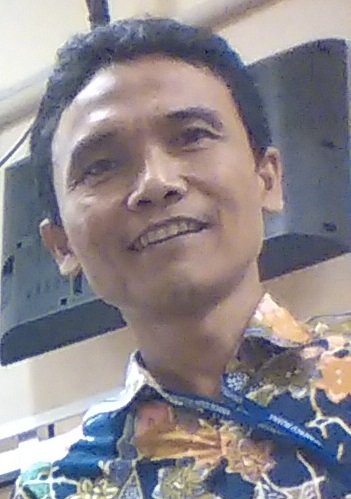 SuharsonoStaf Akuntansi Fakultas Ekonomi dan Bisnis